<Commission>{PETI}Comisia pentru petiții</Commission><Date>{21/12/2020}21.12.2020</Date><TitreType>COMUNICARE CĂTRE MEMBRI</TitreType>Subiect:	<TITRE>Petiția nr. 1164/2019, adresată de S. W., de cetățenie germană, privind încălcarea de către Google a normelor privind transmiterea gratuită a plăților</TITRE>1.	Rezumatul petițieiPetiționarul susține că Google, cu sediul în Irlanda, impune clienților sau furnizorilor de pe piața sa online să efectueze întotdeauna tranzacții de plată dintr-un cont din țara în care își au sediul aceste societăți. Acest lucru se aplică și în cazul plății de comisioane, în cazul în se oferă sau se vând aplicații în calitate de programator pe piața Play store. În opinia petiționarului, acest lucru încalcă articolul 9 din Regulamentul (UE) nr. 260/2012.2.	AdmisibilitateDeclarată admisibilă la 28 aprilie 2020. Comisia a fost invitată să furnizeze informații [articolul 227 alineatul (6) din Regulamentul de procedură].3.	Răspunsul Comisiei, primit la 21 decembrie 2020În conformitate cu articolul 9 din Regulamentul (UE) nr. 260/2012 [Regulamentul privind zona unică de plăți în euro (SEPA)], o societate care utilizează transferuri de credit sau debitări directe în euro nu este autorizată să impună ca un cont al plătitorului sau al beneficiarului plății să fie situat într-un anumit stat membru [așa-numitul număr de cont bancar internațional (discriminarea pe bază de IBAN)]. Prin urmare, în cazul în care transferurile de credit și/sau debitările directe sunt metode de plată acceptate de o societate, refuzul de a efectua plăți sau de a primi plăți dintr-un alt cont decât cele deschise într-un stat membru specificat de o societate constituie o încălcare a legislației UE. Autoritățile competente sunt responsabile de asigurarea aplicării corecte a Regulamentului SEPA în statele lor membre respective, inclusiv în cazurile de discriminare pe bază de IBAN. În cazul Irlandei, Comisia pentru concurență și protecția consumatorilor (CCPC) este competentă în acest domeniu - consumerenforcement@ccpc.ie. Reclamantul ar trebui să raporteze Comisiei cazurile de discriminare pe bază de IBAN care nu sunt tratate în mod adecvat de către o autoritate națională competentă.ConcluziiAvând în vedere cele de mai sus și pe baza informațiilor puse la dispoziția Comisiei în petiție, o politică prin prisma căreia o societate care acceptă transferuri de credit și/sau debitări directe ca metode de plată ar refuza să efectueze plăți sau să primească plăți dintr-un alt cont decât cele deschise într-un stat membru specificat de această societate pare să încalce Regulamentul (UE) nr. 260/2012. Comisia recomandă petiționarului să contacteze autoritatea competentă relevantă din Irlanda pentru o analiză relevantă bazată pe faptele care constituie cazul.Parlamentul European2019-2024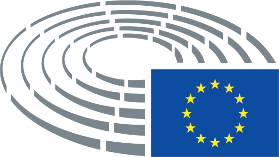 